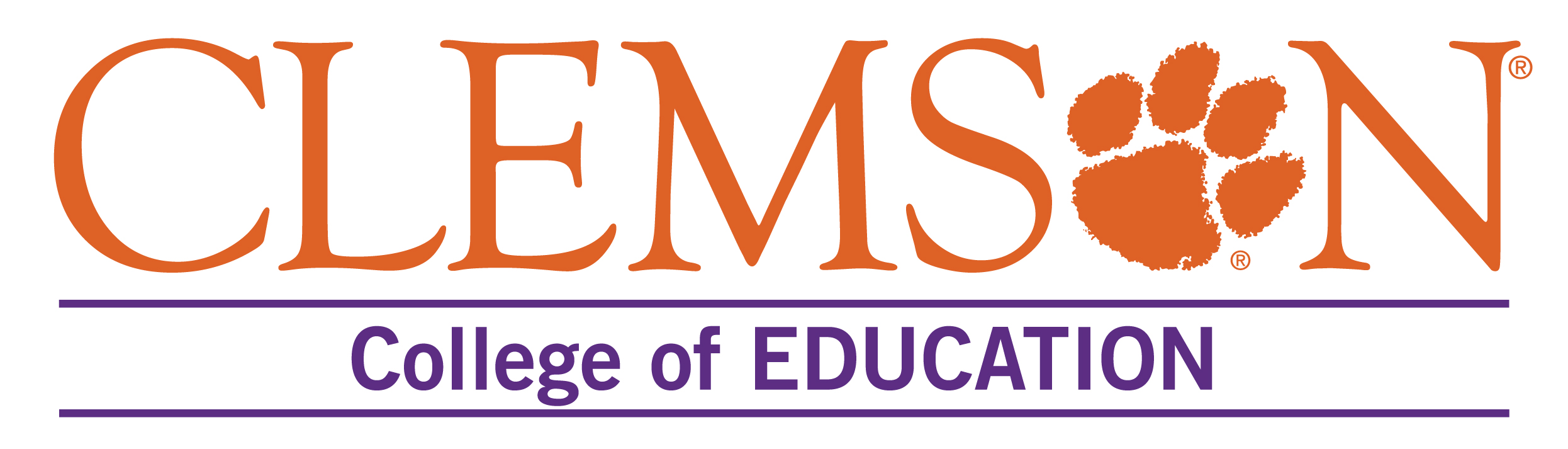 FINAL SUMMARY EVALUATIONRate candidates on the following professionalism and dispositional items as “Regularly”, “Sometimes” or “Rarely”.  Please also add notes.  APS 10 Professionalism/Teaching DispositionsTechnology Evaluation (not included in Final Summary Evaluation total points score)Additional Comments (if necessary):The Unit Plan, Long Range Plan, Professionalism/Teaching Dispositions, and Lesson Observations evaluations are all taken into account in the final summary evaluation of APS1-10.Teacher Candidate:Date:           Classroom Teacher:School:  University Supervisor:Grade/Subject:Evaluator:Date of Final Conference:Domain 1:  PlanningUnsatisfactory              1Developing2Proficient3Work is incomplete or non-existent, late, full of errors, is unprofessional in appearance, and does not meet requirements. 	Component parts may be represented, but may not be complete or on time. There is evidence of research and preparation. Documentation contains errors. Objectives and assessments are represented, but may require clarification as to the value to the learner and the criteria for assessing learning.Contains all key components indicated in the handbook, is on time, and each area meets expectations and shows competent research and preparation. Documentation is free of errors and is professional in appearance. Overall, objectives and assessments are clear as to the value to the learner and the criteria for assessing learning.APS 1: LONG RANGE PLANNINGCandidate ScoreRationaleRationale1 A. Obtains/analyzes student information and uses this information to determine student learning needs and to guide instructional planning.    CF Capable Practice1 B. Establishes appropriate standards-based long-range learning and developmental goals for all students.          CF Caring Actions, sub-element 21 C. Identifies and sequences appropriate instructional units in a manner that facilitates the accomplishment of long-range goals.CF Capable Knowledge  1 D. Develops appropriate processes for evaluating and recording students’ progress and achievement. CF Capable Practice                1 E. Plans appropriate procedures for managing the classroom. Domain 1:  PlanningUnsatisfactory              1Developing2Proficient3Work is incomplete or non-existent, late, full of errors, is unprofessional in appearance, and does not meet requirements. 	Component parts may be represented, but may not be complete or on time. There is evidence of research and preparation. Documentation contains errors. Objectives and assessments are represented, but may require clarification as to the value to the learner and the criteria for assessing learning.Contains all key components indicated in the handbook, is on time, and each area meets expectations and shows competent research and preparation. Documentation is free of errors and is professional in appearance. Overall, objectives and assessments are clear as to the value to the learner and the criteria for assessing learning.APS 2: SHORT-RANGE PLANNING OF INSTRUCTIONCandidate ScoreRationaleRationale2 A. Develops unit & lesson objectives that facilitate student achievement of academic standards and long range learning goals.     CF Capable Knowledge    2 B.  Develops unit & lesson plans (content, strategies, materials, resources) that are appropriate for all students.CF Capable Knowledge2 C.  Uses student performance data to guide planning of instruction.   CF Capable PracticeDomain 1:  PlanningUnsatisfactory              1Developing2Proficient3Work is incomplete or non-existent, late, full of errors, is unprofessional in appearance, and does not meet requirements. 	Component parts may be represented, but may not be complete or on time. There is evidence of research and preparation. Documentation contains errors. Objectives and assessments are represented, but may require clarification as to the value to the learner and the criteria for assessing learning.Contains all key components indicated in the handbook, is on time, and each area meets expectations and shows competent research and preparation. Documentation is free of errors and is professional in appearance. Overall, objectives and assessments are clear as to the value to the learner and the criteria for assessing learning.APS 3: PLANNING ASSESSMENTS & USING DATACandidate ScoreRationaleRationale3 A.  Develops/selects and administers a variety of appropriate assessments.CF Capable Practice3 B.   Gathers, accurately analyzes, and uses assessment data to guide instructional planning.    CF Capable Practice3 C.   Uses assessment data to assign grades that accurately reflect student progress and achievement. CF Capable Practice                       Domain 2:  InstructionUnsatisfactory              1Developing2Proficient3Competencies reflect poor instruction, classroom environment, and professionalism & deter teaching/learning process.Competencies are demonstrated at a satisfactory level in some areas.  Improvement is needed to enhance the teaching/learning process.Competencies are demonstrated appropriately in all areas and enhance the teaching/learning process.APS 4: ESTABLISHING AND MAINTAINING HIGH EXPECTATIONS FOR LEARNERSCandidate ScoreRationaleRationale4 A.   Establishes, communicates, and maintains high expectations for student achievement.              CF Caring Actions       4 B.    Establishes, communicates, and maintains high expectations for student participation.                     4 C.    Helps students assume responsibility for their own participation and learning.Domain 2:  InstructionUnsatisfactory              1Developing2Proficient3Competencies reflect poor instruction, classroom environment, and professionalism & deter teaching/learning process.Competencies are demonstrated at a satisfactory level in some areas.  Improvement is needed to enhance the teaching/learning process.Competencies are demonstrated appropriately in all areas and enhance the teaching/learning process.APS 5: USING INSTRUCTIONAL STRATEGIES TO FACILITATE LEARNINGCandidate ScoreRationaleRationale5 A.  Uses appropriate instructional strategies.  CF Connected Integration5 B.  Uses a variety of instructional strategies.  CF Connected Integration  EEDA Std. 75 C.  Uses instructional strategies effectively.   CF Connected Integration  EEDA Std. 6  Domain 2:  InstructionUnsatisfactory              1Developing2Proficient3Competencies reflect poor instruction, classroom environment, and professionalism & deter teaching/learning process.Competencies are demonstrated at a satisfactory level in some areas.  Improvement is needed to enhance the teaching/learning process.Competencies are demonstrated appropriately in all areas and enhance the teaching/learning process.APS 6: PROVIDING CONTENT FOR LEARNERSCandidate ScoreRationaleRationale6 A.  Demonstrates a thorough command of the discipline he/she teaches.CF Capable Knowledge6 B.  Provides appropriate content.  CF Capable Practice                                 6 C.   Structures content to promote meaningful learning.         CF Capable Practice, EEDA Std. 5                      Domain 2:  InstructionUnsatisfactory              1Developing2Proficient3Competencies reflect poor instruction, classroom environment, and professionalism & deter teaching/learning process.Competencies are demonstrated at a satisfactory level in some areas.  Improvement is needed to enhance the teaching/learning process.Competencies are demonstrated appropriately in all areas and enhance the teaching/learning process.APS 7:  MONITORING, ASSESSING AND ENHANCING LEARNINGCandidate ScoreRationaleRationale7 A.  Monitors student learning during instruction by using informal/formal assessments.  CF Capable Practice7 B.  Enhances student learning during instruction by using information from informal/formal assessments.           CF Capable Practice7 C. Provides appropriate instructional feedback to all students.             CF Connected CommunicationDomain 3:  EnvironmentUnsatisfactory              1Developing2Proficient3Competencies reflect poor instruction, classroom environment, and professionalism & deter teaching/learning process.Competencies are demonstrated at a satisfactory level in some areas.  Improvement is needed to enhance the teaching/learning process.Competencies are demonstrated appropriately in all areas and enhance the teaching/learning process.APS 8:  MAINTAINING AN ENVIRONMENT THAT PROMOTES LEARNINGCandidate ScoreRationaleRationale8 A. Creates and maintains a safe physical environment that is conducive to learning.        8 B.  Creates and maintains a positive affective classroom climate. CF Connected Communication         8 C. Creates and maintains a classroom culture of learning.    CF Connected Integration         Domain 3:  EnvironmentUnsatisfactory              1Developing2Proficient3Competencies reflect poor instruction, classroom environment, and professionalism & deter teaching/learning process.Competencies are demonstrated at a satisfactory level in some areas.  Improvement is needed to enhance the teaching/learning process.Competencies are demonstrated appropriately in all areas and enhance the teaching/learning process.APS 9:  MANAGING THE CLASSROOMCandidate ScoreRationaleRationale9 A. Manages student behavior appropriately.  9 B. Makes maximum use of instructional time9 C. Manages non-instructional routines efficiently.                  Rarely 1Rarely 1Rarely 1Sometimes 2Sometimes 2Sometimes 2Regularly 3 Advocate for StudentsADEPT 10ATeacher is committed to treating students and others with kindness, fairness, patience, dignity and respect.Teacher advocates for ALL students and exhibits belief that ALL students can learn.Teacher collaborates with teachers, school personnel and other professionals to determine needs of his/her students and to plan and provide students with appropriate learning experiences and assessments. Teacher is committed to treating students and others with kindness, fairness, patience, dignity and respect.Teacher advocates for ALL students and exhibits belief that ALL students can learn.Teacher collaborates with teachers, school personnel and other professionals to determine needs of his/her students and to plan and provide students with appropriate learning experiences and assessments. Teacher is committed to treating students and others with kindness, fairness, patience, dignity and respect.Teacher advocates for ALL students and exhibits belief that ALL students can learn.Teacher collaborates with teachers, school personnel and other professionals to determine needs of his/her students and to plan and provide students with appropriate learning experiences and assessments. Teacher is committed to treating students and others with kindness, fairness, patience, dignity and respect.Teacher advocates for ALL students and exhibits belief that ALL students can learn.Teacher collaborates with teachers, school personnel and other professionals to determine needs of his/her students and to plan and provide students with appropriate learning experiences and assessments. Teacher is committed to treating students and others with kindness, fairness, patience, dignity and respect.Teacher advocates for ALL students and exhibits belief that ALL students can learn.Teacher collaborates with teachers, school personnel and other professionals to determine needs of his/her students and to plan and provide students with appropriate learning experiences and assessments. Teacher is committed to treating students and others with kindness, fairness, patience, dignity and respect.Teacher advocates for ALL students and exhibits belief that ALL students can learn.Teacher collaborates with teachers, school personnel and other professionals to determine needs of his/her students and to plan and provide students with appropriate learning experiences and assessments. Teacher is committed to treating students and others with kindness, fairness, patience, dignity and respect.Teacher advocates for ALL students and exhibits belief that ALL students can learn.Teacher collaborates with teachers, school personnel and other professionals to determine needs of his/her students and to plan and provide students with appropriate learning experiences and assessments. Candidate ScoreEvidence NotesEvidence NotesEvidence NotesEvidence NotesEvidence NotesEvidence NotesEvidence NotesRarely 1Rarely 1Sometimes 2Sometimes 2Sometimes 2Regularly 3 Regularly 3 Professional & Ethical Demeanor & BehaviorADEPT 10D  Teacher is prompt, exhibits professional appearance and dress, responsibility and initiative.Teacher complies with professional, school and district rules, policies, and procedures; cognizant of policies set forth in Standards of Conduct for SC Educators.Teacher performance is characteristic of ethical standards and quality of work (completing tasks in timely, accurate and effective manner).Teacher does not criticize the school, teachers, or the community and safeguards all personal and confidential information for professional use only.Teacher is prompt, exhibits professional appearance and dress, responsibility and initiative.Teacher complies with professional, school and district rules, policies, and procedures; cognizant of policies set forth in Standards of Conduct for SC Educators.Teacher performance is characteristic of ethical standards and quality of work (completing tasks in timely, accurate and effective manner).Teacher does not criticize the school, teachers, or the community and safeguards all personal and confidential information for professional use only.Teacher is prompt, exhibits professional appearance and dress, responsibility and initiative.Teacher complies with professional, school and district rules, policies, and procedures; cognizant of policies set forth in Standards of Conduct for SC Educators.Teacher performance is characteristic of ethical standards and quality of work (completing tasks in timely, accurate and effective manner).Teacher does not criticize the school, teachers, or the community and safeguards all personal and confidential information for professional use only.Teacher is prompt, exhibits professional appearance and dress, responsibility and initiative.Teacher complies with professional, school and district rules, policies, and procedures; cognizant of policies set forth in Standards of Conduct for SC Educators.Teacher performance is characteristic of ethical standards and quality of work (completing tasks in timely, accurate and effective manner).Teacher does not criticize the school, teachers, or the community and safeguards all personal and confidential information for professional use only.Teacher is prompt, exhibits professional appearance and dress, responsibility and initiative.Teacher complies with professional, school and district rules, policies, and procedures; cognizant of policies set forth in Standards of Conduct for SC Educators.Teacher performance is characteristic of ethical standards and quality of work (completing tasks in timely, accurate and effective manner).Teacher does not criticize the school, teachers, or the community and safeguards all personal and confidential information for professional use only.Teacher is prompt, exhibits professional appearance and dress, responsibility and initiative.Teacher complies with professional, school and district rules, policies, and procedures; cognizant of policies set forth in Standards of Conduct for SC Educators.Teacher performance is characteristic of ethical standards and quality of work (completing tasks in timely, accurate and effective manner).Teacher does not criticize the school, teachers, or the community and safeguards all personal and confidential information for professional use only.Teacher is prompt, exhibits professional appearance and dress, responsibility and initiative.Teacher complies with professional, school and district rules, policies, and procedures; cognizant of policies set forth in Standards of Conduct for SC Educators.Teacher performance is characteristic of ethical standards and quality of work (completing tasks in timely, accurate and effective manner).Teacher does not criticize the school, teachers, or the community and safeguards all personal and confidential information for professional use only.Candidate ScoreEvidence NotesEvidence NotesEvidence NotesEvidence NotesEvidence NotesEvidence NotesEvidence NotesRarely 1Sometimes 2Sometimes 2Sometimes 2Regularly 3 Regularly 3 Regularly 3 Effective CommunicatorADEPT 10CInside and outside of classroom teacher’s spoken and written language is clear, correct and appropriate for each target audience.  Teacher communicates and engages with families of classroom children to support learning and through variety of formats (contacts, meetings, telephone, conferences, letters/newsletters, through technology, etc.) to maintain effective and ongoing communication.Concerns & questions are communicated in professional manner with teachers, school personnel, and University faculty and staff.Candidate demonstrates understanding of and engagement in maintaining a positive collaborative relationship with families, school colleagues and agencies.  Inside and outside of classroom teacher’s spoken and written language is clear, correct and appropriate for each target audience.  Teacher communicates and engages with families of classroom children to support learning and through variety of formats (contacts, meetings, telephone, conferences, letters/newsletters, through technology, etc.) to maintain effective and ongoing communication.Concerns & questions are communicated in professional manner with teachers, school personnel, and University faculty and staff.Candidate demonstrates understanding of and engagement in maintaining a positive collaborative relationship with families, school colleagues and agencies.  Inside and outside of classroom teacher’s spoken and written language is clear, correct and appropriate for each target audience.  Teacher communicates and engages with families of classroom children to support learning and through variety of formats (contacts, meetings, telephone, conferences, letters/newsletters, through technology, etc.) to maintain effective and ongoing communication.Concerns & questions are communicated in professional manner with teachers, school personnel, and University faculty and staff.Candidate demonstrates understanding of and engagement in maintaining a positive collaborative relationship with families, school colleagues and agencies.  Inside and outside of classroom teacher’s spoken and written language is clear, correct and appropriate for each target audience.  Teacher communicates and engages with families of classroom children to support learning and through variety of formats (contacts, meetings, telephone, conferences, letters/newsletters, through technology, etc.) to maintain effective and ongoing communication.Concerns & questions are communicated in professional manner with teachers, school personnel, and University faculty and staff.Candidate demonstrates understanding of and engagement in maintaining a positive collaborative relationship with families, school colleagues and agencies.  Inside and outside of classroom teacher’s spoken and written language is clear, correct and appropriate for each target audience.  Teacher communicates and engages with families of classroom children to support learning and through variety of formats (contacts, meetings, telephone, conferences, letters/newsletters, through technology, etc.) to maintain effective and ongoing communication.Concerns & questions are communicated in professional manner with teachers, school personnel, and University faculty and staff.Candidate demonstrates understanding of and engagement in maintaining a positive collaborative relationship with families, school colleagues and agencies.  Inside and outside of classroom teacher’s spoken and written language is clear, correct and appropriate for each target audience.  Teacher communicates and engages with families of classroom children to support learning and through variety of formats (contacts, meetings, telephone, conferences, letters/newsletters, through technology, etc.) to maintain effective and ongoing communication.Concerns & questions are communicated in professional manner with teachers, school personnel, and University faculty and staff.Candidate demonstrates understanding of and engagement in maintaining a positive collaborative relationship with families, school colleagues and agencies.  Inside and outside of classroom teacher’s spoken and written language is clear, correct and appropriate for each target audience.  Teacher communicates and engages with families of classroom children to support learning and through variety of formats (contacts, meetings, telephone, conferences, letters/newsletters, through technology, etc.) to maintain effective and ongoing communication.Concerns & questions are communicated in professional manner with teachers, school personnel, and University faculty and staff.Candidate demonstrates understanding of and engagement in maintaining a positive collaborative relationship with families, school colleagues and agencies.  Candidate ScoreEvidence NotesEvidence NotesEvidence NotesEvidence NotesEvidence NotesEvidence NotesEvidence NotesRarely 1Sometimes 2Sometimes 2Sometimes 2Regularly 3 Regularly 3 Regularly 3 Active Learner/ EngagementADEPT 10A, 10B, 10EFor continual professional growth and enhancement of student learning:Teacher is reflective practitioner who systematically collects, synthesizes, and evaluates student growth data to identify ways to enhance learning.Teacher seeks out and participates in professional growth activities such as conferences, presentations, and school professional development offerings.Teacher attends and volunteers at school meetings (school boards, school improvement council, and faculty meetings), community events involving the school, PTA meetings, after school care programs/tutoring.Teacher attends parent planning meetings, open house, IEP/504 planning meetings as appropriate.  For continual professional growth and enhancement of student learning:Teacher is reflective practitioner who systematically collects, synthesizes, and evaluates student growth data to identify ways to enhance learning.Teacher seeks out and participates in professional growth activities such as conferences, presentations, and school professional development offerings.Teacher attends and volunteers at school meetings (school boards, school improvement council, and faculty meetings), community events involving the school, PTA meetings, after school care programs/tutoring.Teacher attends parent planning meetings, open house, IEP/504 planning meetings as appropriate.  For continual professional growth and enhancement of student learning:Teacher is reflective practitioner who systematically collects, synthesizes, and evaluates student growth data to identify ways to enhance learning.Teacher seeks out and participates in professional growth activities such as conferences, presentations, and school professional development offerings.Teacher attends and volunteers at school meetings (school boards, school improvement council, and faculty meetings), community events involving the school, PTA meetings, after school care programs/tutoring.Teacher attends parent planning meetings, open house, IEP/504 planning meetings as appropriate.  For continual professional growth and enhancement of student learning:Teacher is reflective practitioner who systematically collects, synthesizes, and evaluates student growth data to identify ways to enhance learning.Teacher seeks out and participates in professional growth activities such as conferences, presentations, and school professional development offerings.Teacher attends and volunteers at school meetings (school boards, school improvement council, and faculty meetings), community events involving the school, PTA meetings, after school care programs/tutoring.Teacher attends parent planning meetings, open house, IEP/504 planning meetings as appropriate.  For continual professional growth and enhancement of student learning:Teacher is reflective practitioner who systematically collects, synthesizes, and evaluates student growth data to identify ways to enhance learning.Teacher seeks out and participates in professional growth activities such as conferences, presentations, and school professional development offerings.Teacher attends and volunteers at school meetings (school boards, school improvement council, and faculty meetings), community events involving the school, PTA meetings, after school care programs/tutoring.Teacher attends parent planning meetings, open house, IEP/504 planning meetings as appropriate.  For continual professional growth and enhancement of student learning:Teacher is reflective practitioner who systematically collects, synthesizes, and evaluates student growth data to identify ways to enhance learning.Teacher seeks out and participates in professional growth activities such as conferences, presentations, and school professional development offerings.Teacher attends and volunteers at school meetings (school boards, school improvement council, and faculty meetings), community events involving the school, PTA meetings, after school care programs/tutoring.Teacher attends parent planning meetings, open house, IEP/504 planning meetings as appropriate.  For continual professional growth and enhancement of student learning:Teacher is reflective practitioner who systematically collects, synthesizes, and evaluates student growth data to identify ways to enhance learning.Teacher seeks out and participates in professional growth activities such as conferences, presentations, and school professional development offerings.Teacher attends and volunteers at school meetings (school boards, school improvement council, and faculty meetings), community events involving the school, PTA meetings, after school care programs/tutoring.Teacher attends parent planning meetings, open house, IEP/504 planning meetings as appropriate.  Candidate ScoreEvidence NotesEvidence NotesEvidence NotesEvidence NotesEvidence NotesEvidence NotesEvidence NotesUse of Instructional technology within the classroom (eg., smartboards, laptops, Ipads) effectively in engaging students in learning.Rarely 1Rarely 1Sometimes 2Sometimes 2Regularly 3 Teacher uses instructional technology in the classroom for student learning such as Smartboards, laptops, Ipads. Teacher uses instructional technology in the classroom for student learning such as Smartboards, laptops, Ipads. Teacher uses instructional technology in the classroom for student learning such as Smartboards, laptops, Ipads. Teacher uses instructional technology in the classroom for student learning such as Smartboards, laptops, Ipads. Teacher uses instructional technology in the classroom for student learning such as Smartboards, laptops, Ipads. Candidate ScoreEvidence NotesEvidence NotesEvidence NotesEvidence NotesEvidence NotesRarely 1Sometimes 2Sometimes 2Regularly 3 Regularly 3 Use of digital tools and resources such as web sites and web applications in designing and implementing lessons.Teacher uses web sites and web applications in the design and implementation of lessons.Teacher uses web sites and web applications in the design and implementation of lessons.Teacher uses web sites and web applications in the design and implementation of lessons.Teacher uses web sites and web applications in the design and implementation of lessons.Teacher uses web sites and web applications in the design and implementation of lessons.Candidate ScoreEvidence NotesEvidence NotesEvidence NotesEvidence NotesEvidence NotesSCOREAPS1-10 FINAL EVALUATION (TOTAL POINTS POSSIBLE: 99) ELECTRONIC PORTFOLIO (TOTAL POINTS POSSIBLE: 18) FINAL POINTSFINAL GRADEFinal Grade Calculations for Student Teaching:  Scores from the Final Summary Evaluation, Long Range Plan assignment, Unit Plan assignment and the electronic portfolio/presentation assignment will be combined to compute the student’s final grade.   The following scale will be used to assign student grades:Final Grade Calculations for Student Teaching:  Scores from the Final Summary Evaluation, Long Range Plan assignment, Unit Plan assignment and the electronic portfolio/presentation assignment will be combined to compute the student’s final grade.   The following scale will be used to assign student grades:Letter Grade	Total Points EarnedA  105-117B  94-104C  82-93D  70-81F 69 and below